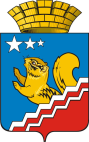 СВЕРДЛОВСКАЯ ОБЛАСТЬДУМА ВОЛЧАНСКОГО ГОРОДСКОГО ОКРУГА СЕДЬМОЙ СОЗЫВ                                 Девятое заседание (очередное)РЕШЕНИЕ № 31г. Волчанск                                                                                                     от 30.08.2023 г.О назначении старосты поселка Вьюжный Волчанского городского округаС целью организации взаимодействия органов местного самоуправления и жителей сельского населенного пункта при решении вопросов местного значения в сельском населенном пункте - поселке Вьюжный Волчанского городского округа,  руководствуясь  Федеральным законом от 06 октября 2003 года № 131-ФЗ «Об общих принципах организации местного самоуправления в Российской Федерации», Уставом Волчанского городского округа,  на основании протокола схода жителей поселка Вьюжный Волчанского городского округа от 22.07.2023 года, ДУМА ВОЛЧАНСКОГО ГОРОДСКОГО ОКРУГА РЕШИЛА:1. Назначить старостой поселка Вьюжный Волчанского городского округа -Фурсанову Людмилу Николаевну, на срок с 1 сентября 2023 года по 1 сентября 2025 года.2. Опубликовать настоящее решение в информационном бюллетене «Муниципальный вестник», разместить на официальном сайте Думы Волчанского городского округа.3. Контроль за выполнением настоящего решения возложить на комиссию по социальной политике и вопросам местного самоуправления (Кузьмина И.В.).Глава Волчанского городского округа                             А.В. Вервейн             Председатель Думы              Волчанского городского округа                                                                       А.Ю. Пермяков